Dějiny uměníPředpokládaný vyučující: prof. Šrůtková 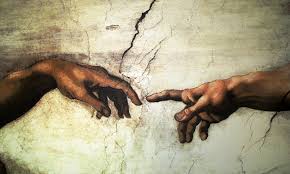 V tomto semináři budeme procházet dějinami výtvarného umění od prvních projevů estetického vnímání, přes veškeré historické slohy a styly i moderní směry ve výtvarném umění ve 20. století a současnosti.Seminář je určen pro budoucí studenty humanitních oborů a restaurátorství. Hodnocení: seminární práce (jedna za školní rok), formou, debatní ligy, ústní zkoušení, aktivita v hodině